Publicado en Madrid el 28/05/2015 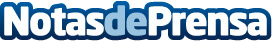 TaskMeNot, delega tus tareas a un asistente virtualLa startup española TaskMeNot nace con la intención de liberar el tiempo de sus clientes. Su equipo de asistentes virtuales se hacen cargo de todas aquellas gestiones que no aportan nada al día a día y que consumen un bien tan escaso como el tiempo: llamar por teléfono a tu operadora móvil, concertar cita con el médico, buscar una empresa de reformas de fiar... Cualquier tarea que no requiera un desplazamiento físico puede ser delegada en un asistente virtual de TaskMeNot. De ahí su lema: Libera tu tiempo.Datos de contacto:Manuel Iglesias BrocosResponsable de Marketing y Comunicación627504746Nota de prensa publicada en: https://www.notasdeprensa.es/taskmenot-delega-tus-tareas-a-un-asistente Categorias: Telecomunicaciones Sociedad E-Commerce http://www.notasdeprensa.es